Publicado en Barcelona el 22/06/2017 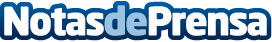 D-Link estrena tope de gama en Switches Gigabit Gestionables con la serie DGS-3630 Layer 3 xStackEl elevado rendimiento de la familia DGS-3630 ha sido contrastado por Tolly, el prestigioso analista de soluciones IT profesionales, en cuyo test ha superado al modelo similar de la competenciaDatos de contacto:Anselmo Trejo661560235Nota de prensa publicada en: https://www.notasdeprensa.es/d-link-estrena-tope-de-gama-en-switches Categorias: Hardware Software Consumo http://www.notasdeprensa.es